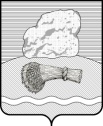 РОССИЙСКАЯ ФЕДЕРАЦИЯКалужская областьДуминичский районАдминистрация сельского поселения«ДЕРЕВНЯ БУДА» РАСПОРЯЖЕНИЕ14 сентября  2020  г.                                                                                         № 13-рОб утверждении проекта административного регламента предоставления муниципальной услуги по даче письменных разъяснений налогоплательщикам по вопросам применения муниципальных нормативных правовых актов о местных налогах и сборахВ соответствии с Федеральным законом от 06.10.2003 № 131-ФЗ  «Об общих принципах организации местного самоуправления в Российской Федерации», Федеральным законом от 27 июля 2010 г. №210 –ФЗ «Об организации предоставления государственных и муниципальных услуг», постановлением администрации сельского поселения «Деревня  Буда» от 10.03.2016 г. № 22 «Об утверждении порядка разработки и утверждения административных регламентов оказания муниципальных услуг»   ПОСТАНОВЛЯЮ:1.Утвердить проект административного регламента предоставления муниципальной услуги по даче письменных разъяснений налогоплательщикам по вопросам применения муниципальных нормативных  правовых актов о местных налогах и сборах2.Разместить проект административного регламента предоставления муниципальной услуги по даче письменных разъяснений налогоплательщикам по вопросам применения муниципальных нормативных  правовых актов о местных налогах и сборах на официальном сайте: www.admbuda.ru.3. Контроль за исполнением настоящего Распоряжения оставляю за собой.Глава администрации                                        О.Л.Чечеткина